Slovensko hľadá svoju cestuPo prvý krát sme mali oficiálne svetom uznané hranice ( potvrdené Versailleskou mierovou zmluvou)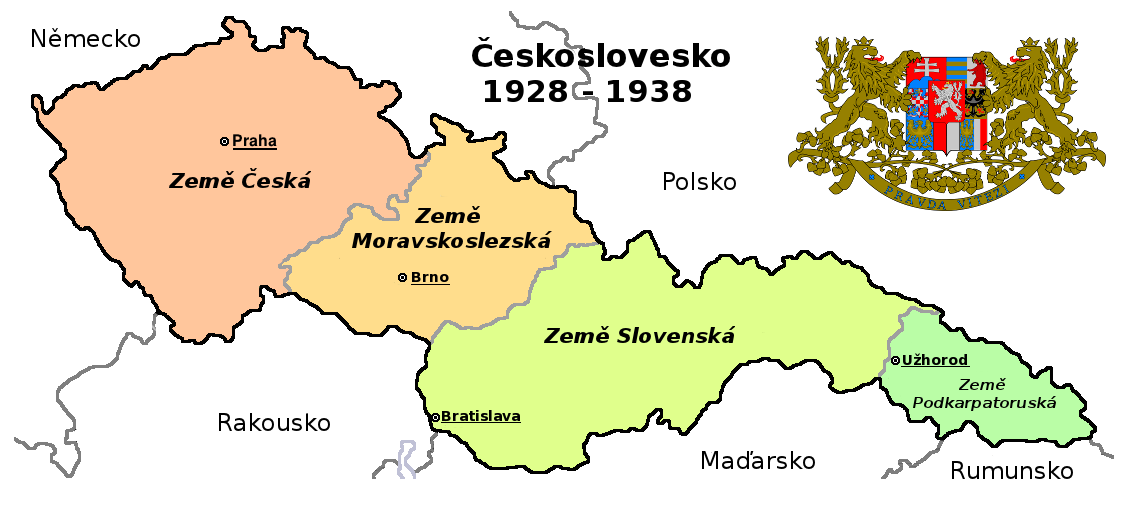 V rámci ČSR sme boli štátotvorní národ a to – ČESKOSLOVENSKÝZačali sme budovať školstvo s vyučovacím jazykom slovenským a to od základných škôl až po univerzity (Univerzita Komenského)Na Slovensku bol zavedený demokratický režim s všeobecným volebným právom ( aj pre ženy). Zavedený 8- hodinový pracovný čas, povolené právo spolčovať sa a sloboda tlače. Na Slovensku figurovalo viacero politických strán zjednocovalo ich názor spoločného štátu s Čechmi, zvláštneho postavenia s novom štáte. Neskôr sa vyprofilovali 2 názorové krídla (podľa názoru na ČSR):Centralisti: za spoločný štát s Čechmi. AgrárniciSociálny demokratiViacero menších stránAutonomisti: myšlienka určitej samostatnosti v rámci ČSR ( vlastný snem, vládu, súdnictvo, administratívu)Hlinková slovenská ľudová stranaStrany, ktoré v tomto období nepatrili k žiadnemu z krídel.Komunistická stranaStrany národnostných menšín (Maďari, Nemci)